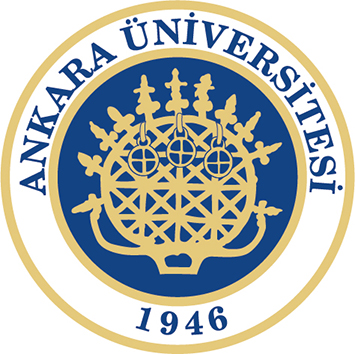 DERS BİLGİLENDİRME FORMUCOURSE INFORMATION FORM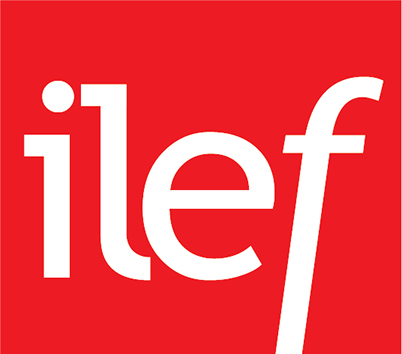 DERSİN KODU VE ADICOURSE CODE AND TITLEENG 204 English for Academic PurposesENG 204 English for Academic PurposesDERSİN TÜRÜ (ZORUNLU/SEÇMELİ)TYPE (COMPULSORY/ELECTIVE)ZorunluCompulsoryDERSİN YILI VE DÖNEMİYEAR AND SEMESTER2020 Bahar2020 SpringDERSİN ÖĞRETİM ELEMANIINSTRUCTORDr. Öğr. Üyesi Beris Artan ÖzoranDr. Öğr. Üyesi Beris Artan ÖzoranDERSİN İÇERİĞİCOURSE CONTENTİngilizce okuma, kelime bilgisi, dinleme, konuşma ve yazmaReading, Building Vocabulary, Listening, Speaking and WritingÖNERİLEN VEYA ZORUNLU KAYNAKLAR VE DİĞER ÖĞRENİM KAYNAKLARI/ARAÇLARIRECOMMENDED OR REQUIRED READING AND OTHER LEARNING RESOURCES TOOLSCox, K; Will, D. (2004). English for Academic Purposes. Longman.McLisky, M. (2011). English for Public Relations. Garnet.Arnaudet, M.; Barrett, M. (2000). Paragraph Development. Prentice-Hall. Ceramella, N. and Lee E. (2010). Cambridge English for the Media. Cambridge.British Council Listening ExercisesCox, K; Will, D. (2004). English for Academic Purposes. Longman.McLisky, M. (2011). English for Public Relations. Garnet.Arnaudet, M.; Barrett, M. (2000). Paragraph Development. Prentice-Hall. Ceramella, N. and Lee E. (2010). Cambridge English for the Media. Cambridge.British Council Listening ExercisesDERSİN PLANLANMIŞ İŞLENİŞ ŞEKLİPLANNED LEARNING ACTIVITIES AND INSTRUCTION METHODS1.Hafta: Giriş2.Hafta: Sınıf Aktivitesi3.Hafta: Haberler- Sözcük hazinesi, Başlıklandırma, Haber metni yazma(Çalışma: 5 puan)4.Hafta: Gerçek ya da Fikir: Göç(Çalışma: 5 puan)5.Hafta: Yazma- Paragraf Oluşturma(Çalışma- 10 puan)6.Hafta: Yazma (Çalışma- 10 puan)7.Hafta: Dinleme- Not Alma8. Hafta: Konuşma9. Hafta: Yazma(Çalışma- 10 puan)10. Hafta: Film11. Hafta: Tablolar ve Figürler12. Hafta: Tablolar ve Figürler(Çalışma- 10 puan)13.Hafta: Grup Sunumları 14. Hafta: Grup Sunumları 1. Week: Introduction2. Week: Ice-Breaking Activity  3. Week: News- Vocabulary, Headline, Writing an Article(Exercise: 5 points)4. Week: Facts or Opinions: Migration(Exercise: 5 points)5. Week: Writing- Paragraph Development(Exercise: 10 points)6. Week: Writing-Arguement Essay(Exercise: 10 points)7. Week: Listening- Taking Notes8.Week: Speaking-Game Play9. Week: Writing- Discussion Essay(Exercise: 10 points)10. Week: Film11. Week: Charts and Figures12. Week: Charts and Figures(Exercise: 10 points)13. Week: Group Presentations14. Week: Group Presentations DERS KAZANIMLARICOURSE LEARNING OUTCOMES1.Akademik metinleri okuyabilmek için gerekli kelime dağarcığını oluşturur.2.Akademik dersleri takip edebilmek için gerekli kelime dağarcığını oluşturur.3.Akademik dersleri takip edebilmek için dinleme becerisi geliştirir.4.Akademik yazma becerisi geliştirir.1. Build up necessary vocabulary to read academic texts.2. Build up necessary vocabulary to follow academic lectures.3. Develop reading skills.4. Develop writing skills.VİZE DEĞERLENDİRME YÖNTEM VE ÖLÇÜTLERİASSESSMENT METHODS AND CRITERIA FOR MIDTERMSınıf içi çalışmalar (5+5+10+10)In class exercises (5+5+10+10)FİNAL DEĞERLENDİRME YÖNTEM VE ÖLÇÜTLERİASSESSMENT METHODS AND CRITERIA FOR FINALSınıf içi çalışmalar (20), Sunum (80)In class exercises (20), Presentation (80)DERSİN DİLİLANGUAGE OF INSTRUCTIONİngilizceEnglish